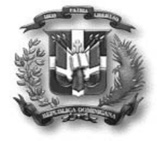 MINISTERIO DE AGRICULTURAOficina de Ejecución de Proyectos (OEP)PLANTILLA PARA PRESENTAR HOJA DE VIDAPuesto:_____________________________________________________________Nota: La hoja de vida debe ser presentada según se detalla en este formato.DATOS PERSONALES:Nombre Completo:Edad:Dirección:Teléfono: Correo Electrónico:Lugar y fecha de Nacimiento:Nacionalidad:Estado Civil:FORMACION ACADEMICA:Establecer brevemente el vínculo entre los antecedentes más importantes del postulante y el perfil que se requiere en los Términos de Referencia para ejecutar la tarea de consultoría.TITULO PROFESIONAL:Universidad:Título de Grado:Fecha:Años de graduado:        ESPECIALIDAD:Postgrado, maestría o similar:Universidad, Instituto o similar:Especialidad:Título:Fecha:OTROS CURSOS:Diplomado, curso, taller, seminario, similar:Universidad, Instituto o similar:Especialidad:TituloGrado:Fecha:Nota: repetir este formato hasta donde sea necesario para presentar los datos de formación relevantes.HISTORIA LABORAL[Empezando con el cargo actual, enumere en orden inverso cada cargo que ha desempeñado desde que se graduó el candidato, indicando para cada empleo (véase el formulario siguiente): fechas de empleo, nombre de la organización, cargos desempeñados]:Desde [Año]:   _______________ Hasta [Año] ______________Empresa:   ___________________________________________Proyecto:  _______________________________________________Cargos desempeñados:_____________________________________Fuentes de Financiamiento (Presupuesto de la Empresa o Fondos de Prestamos (en este último indicar el organismo y el número de préstamo): _______________________________________________________________________________________________________Puede agregar cuantos cuadros como el siguiente sean necesarios para referir las experiencias relevantes en el historial laboral.CONOCIMIENTO Y MANEJO DE HERRAMIENTAS INFORMATICASCONOCIMIENTO FLUIDO DEL IDIOMA ESPAÑOLCertificamos que hablamos.  Leemos y Escribimos fluidamente el idioma Español No  (  ) si  (  )Certificación:Yo, el abajo firmante, certifico que, según mi mejor conocimiento y mi entender, este currículo describe correctamente mi persona, mis calificaciones y mi experiencia. Entiendo que cualquier aclaración voluntariamente falsa aquí incluida puede conducir a mi descalificación o la cancelación de mi trabajo, si fuera contratado. __________________________________________________________  Fecha: _________________________[Firma del individuo o del representante autorizado del individuo]			Día / Mes / AñoNombre completo del representante autorizado: ___________________________________________Detalle de las actividades asignadas[Enumere todas las tareas que desempeñó bajo cada empleo]Trabajos que ha realizado que mejor denuestan la capacidad para ejecutar las tareas asignadas.[Entre todos los trabajos que el individuo ha desempeñado, complete la siguiente información para aquellos que mejor demuestran su capacidad para ejecutar las actividades enumeradas bajo el punto 4 y el perfil requerido en 5.]Nombre de la tarea o proyecto: _______________________Año: _____________________________________________Contratante: ______________________________________Principales características del Proyecto: ________________Actividades desempeñadas:____________________________________Datos de contacto para solicitar referencias:_____________Nombre de la Herramienta InformáticaNivel de Conocimiento/DominioBajo,, Medio o Alto12345